Конспект непосредственно-образовательной деятельности с применением «Технологии проблемного диалога» для детей старшего дошкольного возраста«Поможем зайчишке»Цель: формирование у детей представлений о новом свойстве резины – водонепроницаемости.Задачи:Образовательныепознакомить детей с новым свойством резины – водонепроницаемостью;закрепить основные качества и свойства резины и других материалов (пластмассы, металла);создать условия для экспериментирования с водой и резиной.Развивающиеразвивать словесно-логическое мышление  (выявление причинно-следственных связей между материалом, из которого сделан предмет и способом его использования) и фиксации их в речи;совершенствовать диалогическую сторону речи и навыки общения;совершенствовать умение считать в пределах 10 (в прямом порядке);ориентироваться на листе бумаги;учить считывать простейшую графическую информацию.Воспитательныеразвивать интерес к окружающему миру;совершенствовать коммуникативные умения при работе в группе;развивать навыки сотрудничества и взаимодействия, ответственности, активностпи, инициативности.Оформление образовательной среды:столы (5 шт.)стулья (по количеству детей);ширма – дверь «Мастерская»;тазик с водой (для эксперимента с резиновым воздушным шариком);маленькая мягкая игрушка;2 полотенца;резиновый мяч.Демонстрационный материал:письмо от зайца;доска.Раздаточный материал:кусочки материалов из резины, пластмассы, металла;воздушный шарик;листы в крупную клетку и простые карандаши (по количеству детей);карточки с резиновыми предметами.Предварительная работа:знакомство со свойствами пластмассы, металла, частично резины;игровые задания на ориентировку на листе бумаги;разучивание речевки, физкультминутки;чтение стихотворения Н.А. Некрасова «Дед Мазай и зайца» с рассматриванием иллюстраций.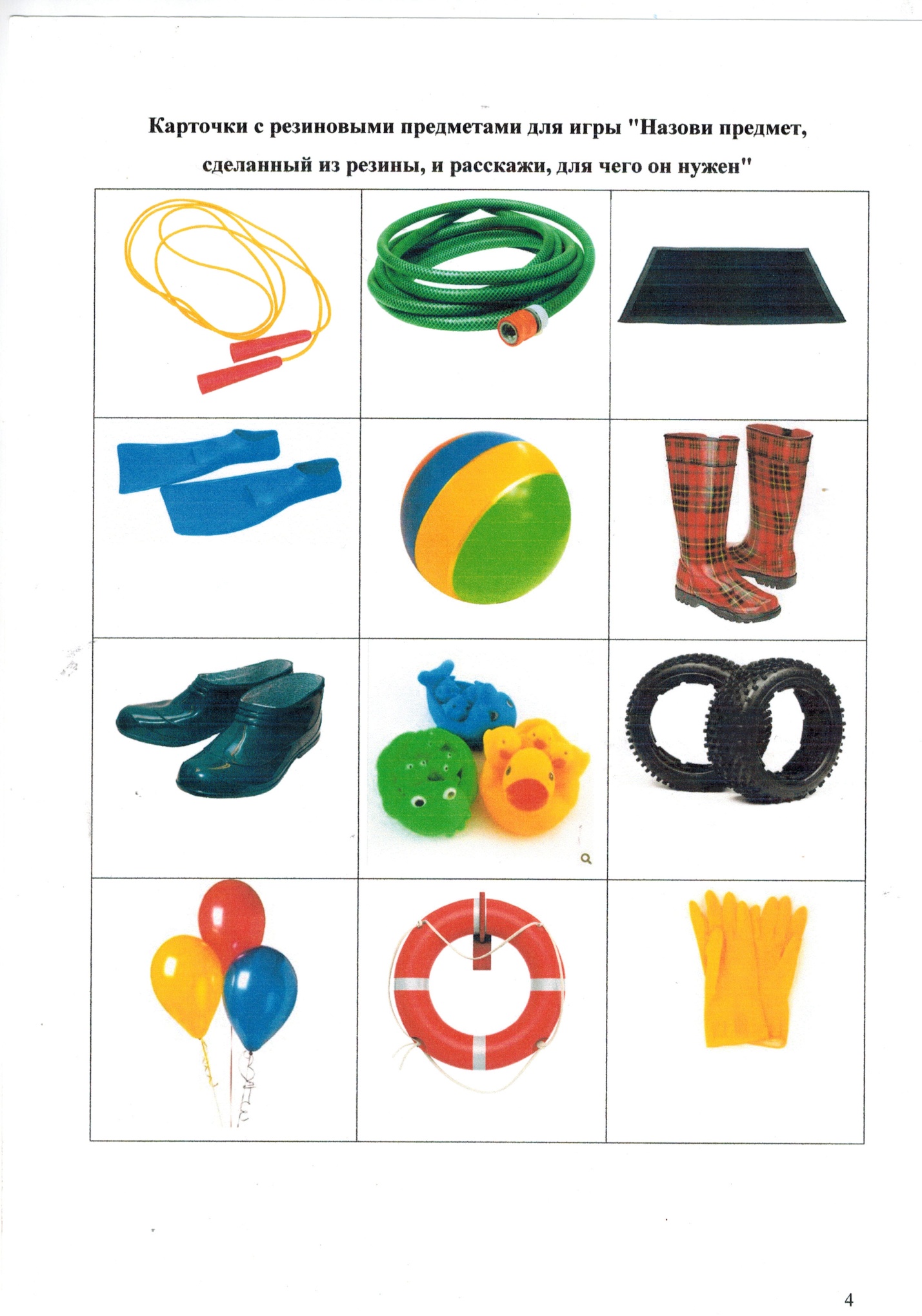 Ход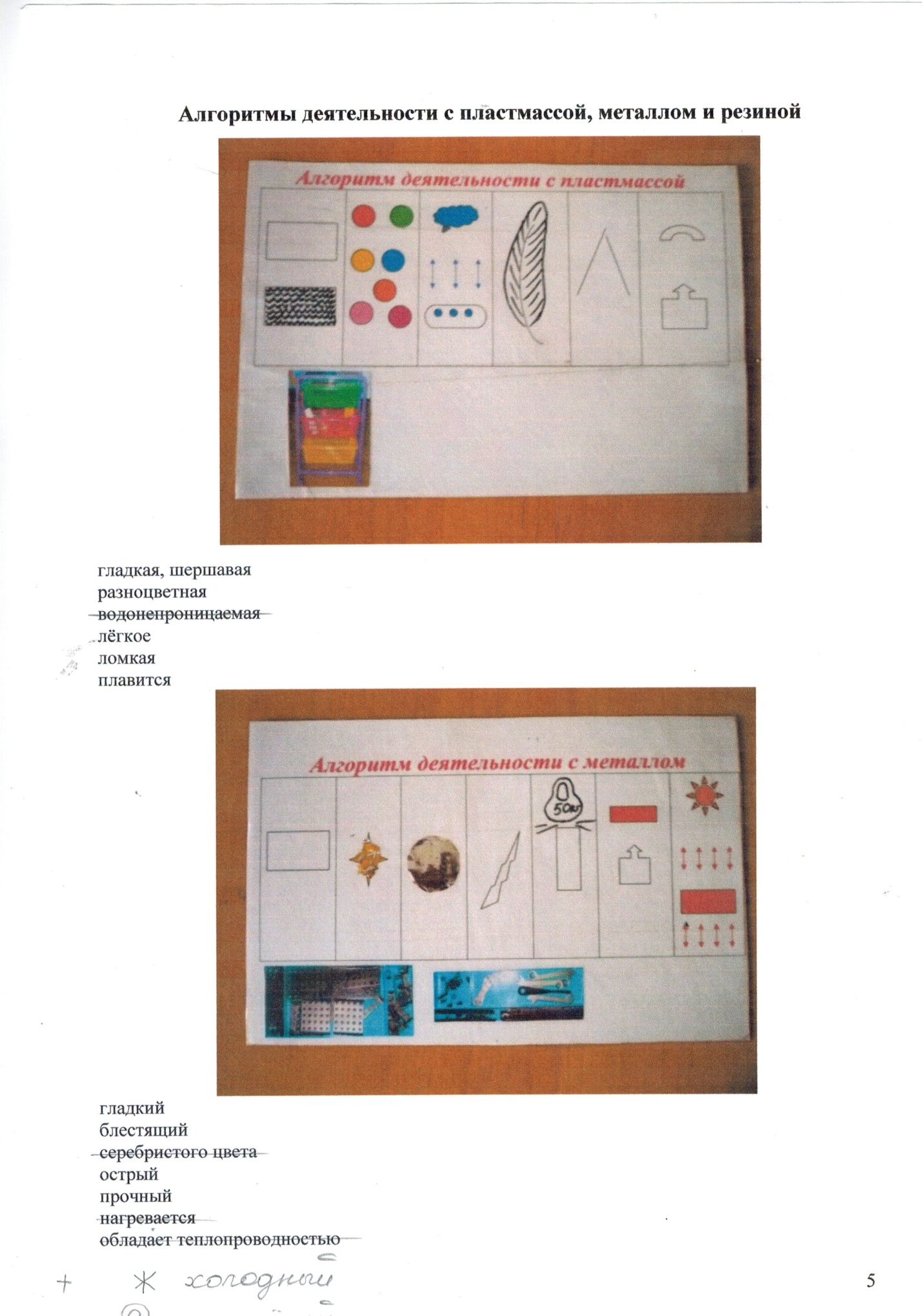 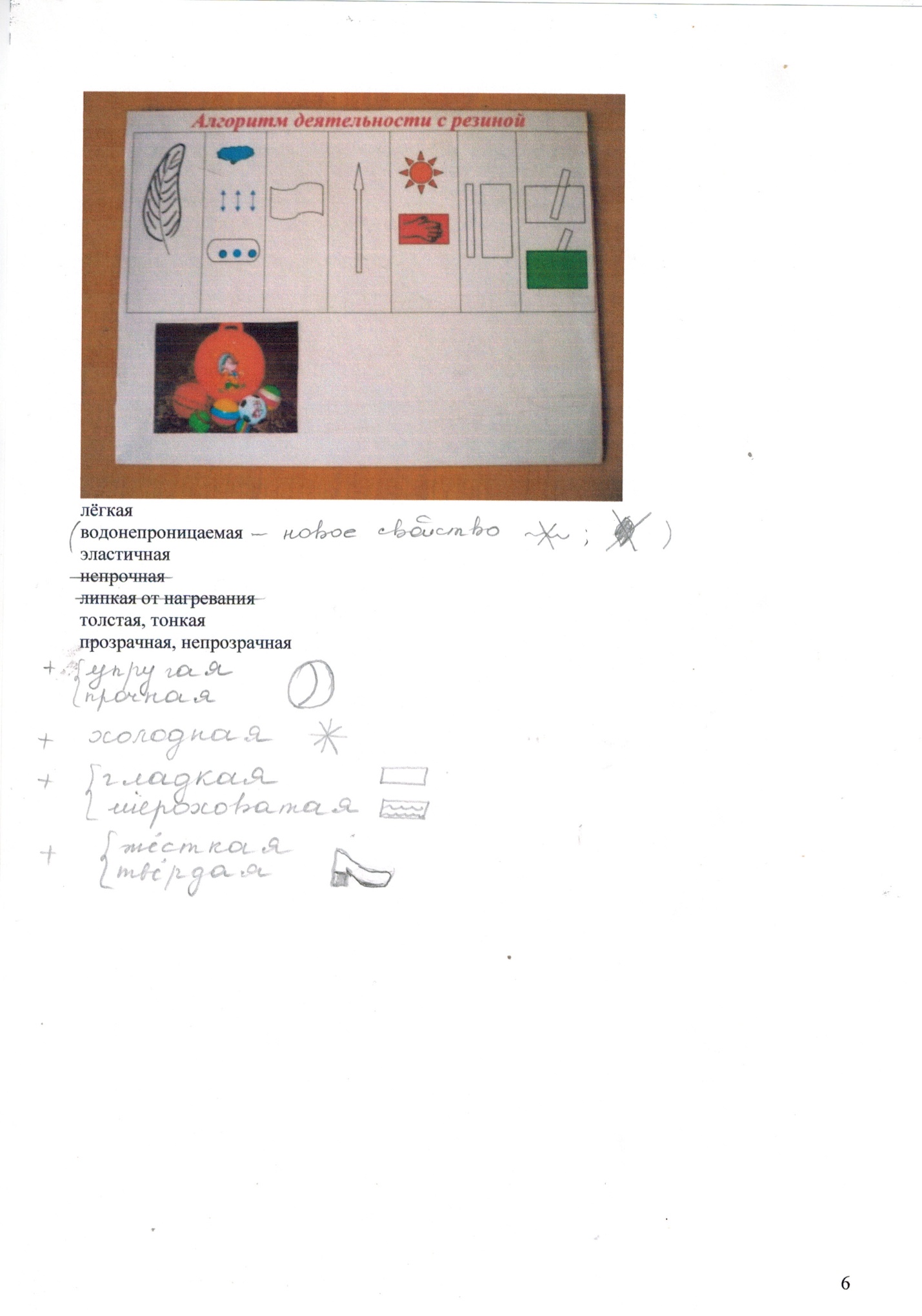 Ход  непосредственно – образовательной деятельности1. Введение в ситуацию.	Дети с педагогом входят в зал (группу) и здороваются с гостями. Воспитатель собирает вокруг себя детей, предлагая им сесть на стульчики. На одном из стульев лежит письмо.- Ребята, сегодня в детский сад сорока принесла письмо. Помогите мне прочитать, кому оно адресовано (дети читают: группе «Жемчужинка»).- Хотите узнать, от кого письмо и что в нем? (Хотим).- А как нам узнать, что там написано? (нужно прочитать письмо).- Тогда давайте прочитаем: «Друзья! Я оказался на маленьком островке. Кругом вода, плавать я не умею. А в лесу меня ждет семья… помогите мне, пожалуйста!!! Заяц»-Ребята, вы хотите помочь зайчишке? (Хотим).- Как мы сможем помочь ему? (надо вызвать спасателей, сделать лодку и т.д.)- Ребята, а вы сможете сделать лодку для зайца? (Сможем).- Почему вы так решили? (Мы хотим помочь зайчишке. Мы уже делали кораблик из бумаги папам и т.д.).- Как вы думаете, где делают лодки? (на заводе, в мастерской).- Предлагаю вам отправиться в мастерскую. Вы согласны? (Согласны).- Вставайте за мной и в путь с речёвкой.По дороге ты шагай,Свои ноги поднимай.На носочках ты шагай, Свою спину выпрямляй.И попрыгай по дороге,Хороши пружинки – ноги.Дальше веселей шагай,В мастерскую попадай!2.Актуализация- Вот мы и пришли. Ширма с надписью «Мастерская» (предложить детям прочитать надпись).Телефонный звонок (воспитатель имитирует разговор):- ребята, звонил мастер. Он, к сожаленью, задерживается, поэтому разрешил нам самим посмотреть мастерскую. Давайте пройдем (отодвигает ширму).На столе 3 контейнера: 1 – с пластмассой, 2- с резиной, 3- с металлом.- здесь много разных материалов. Попробуем разобраться, из чего можно сделать лодку для зайца.	Воспитатель вызывает троих детей и предлагает каждому, на их усмотрение, выбрать материал для изготовления лодки.-1 ребенок, какой материал для лодки ты выбрал? (Пластмассу. Я думаю, что лодку можно сделать из пластмассы).- Кто согласен с 1 ребенком, поднимите руки.- 2 ребенок, какой материал для лодки выбрал ты? (Металл. Я думаю, что лодку можно сделать из металла).- Кто думает так же, хлопните в ладоши.- 3 ребенок, а ты какой материал для лодки выбрал? (Резину. Я думаю, что лодку можно сделать из резины).- Кто согласен с 3 ребенком? Сделайте шаг вперед.3. Затруднение.- Задание было одно, а выполнили все по-разному. Значит, мы не знаем, из какого материала сделать лодку, и сегодня мы это узнаем.- Предлагаю вспомнить свойства и качества каждого из материалов.	Дети подходят к доске, называют свойства и качества материалов, придумывают символы, а воспитатель на доске зарисовывает алгоритмы.- Если предмет сделан из пластмассы, то он какой? (Пластмассовый).- Какая бывает пластмасса? (Гладкая, шероховатая, разноцветная, легкая, ломкая).- Как вы думаете, можно ли сделать лодку из пластмассы? (Нет. Лодку из пластмассы сделать нельзя).- почему вы так решили? (Пластмасса ломкая, хрупкая. Лодка разобьется и пойдет ко дну).- Если предмет сделан из металла, то он какой? (Металлический)- Каким бывает металл? (Гладкий, блестящий, холодный, острый, прочный, тяжелый).- Как вы думаете, можно ли сделать лодку из металла? (Нет. Лодку из металла сделать нельзя) .- Почему вы так думаете? (Металл тяжелый. Лодка утонет).- Если предмет сделан из резины, то он какой? (Резиновый)- Какими свойствами и качествами обладает резина? (легкая, эластичная, мягкая, гладкая, шероховатая, цветная, толстая, тонкая, прозрачная, непрозрачная, упругая, прочная, твердая, жесткая, холодная)- Ребята, я вам предлагаю сделать один опыт с резиной, но сначала поиграем.Дети встают в круг плечом друг к другу.- давайте поиграем в игру «Мы надуем дружно шарик» (проведение физкультминутки).Мы надуем дружно шарик, (имитация надувания шарика с произношением звука «Ш», разойтись в большой круг)Он становится большой.А потом тихонько сдуем, (подойти к середине круга с произношением звука «С»)Стал он маленький, худой.Мы надуем шарик снова, (имитация надувания шарика с произношением звука «Ш», разойтись в большой круг)Знаем из резины он.Шарик – круглый,Шарик – гладкий,Шарик – легкий, надувной.4. «Открытие» нового знания:- А теперь приступим к опыту.Далее дети подходят к столу, на котором стоит тазик с водой. Опускают в него небольшой резиновый шарик, внутри которого маленькая мягкая игрушка.Наблюдают.- Как ведет себя резиновый шарик в воде? (Шарик плывет. Шарик не тонет и т.п.).- А сейчас я выну шарик из воды, потрогайте, какая стала резина сверху? (Сырая, мокрая. Капельки воды стекают по резине).- теперь давайте вытрем шарик полотенцем. Какая стала поверхность шарика? Потрогайте. (Поверхность шарика сухая).- Давайте посмотрим внутрь шарика. Попала ли туда вода? (Нет. Вода не попала внутрь шарика).	Дети вместе с воспитателем достают маленькую мягкую игрушку из шарика. Она сухая.-Какой же можно сделать из этого вывод? (Резина не пропускает воду).- Молодцы! Вы сами открыли еще одно свойство резины. Резина водонепроницаемая.	Дети повторяют хором это свойство, затем несколько индивидуальных ответов. Воспитатель обращает внимание детей на условные обозначения свойств и качеств резины.- А как схематически мы можем записать это новое свойство резины? (варианты детей).- Добавляем новое условное обозначение этого свойства резины в алгоритм.- Ребята, а вы знаете, что раньше резину получали из природного каучука – сока тропических каучуковых растений. В нашей стране такие деревья не растут, и приходилось покупать каучук в других странах. И русский ученый Сергей Васильевич Лебедев изобрел способ получения искусственного каучука из спирта и нефти. Изменяя технологию и применяя различные добавки, можно получить резину с разными свойствами. Этот упругий и довольно прочный материал может быть мягким и эластичным, т.е. может сильно растягиваться. А может быть и твердым, жестким – например: для подметок и каблучков.- Как вы думаете теперь, можно ли сделать лодку из резины? (Да. Лодку из резины сделать можно).- Почему вы так решили? Докажите. Какие свойства резины вам для этого пригодятся? (Резина легкая, эластичная, упругая, водонепроницаемая, толстая).5. Включение нового знания в систему знаний: - А теперь давайте поиграем в игру с карточками «Назови предмет, сделанный из резины, и расскажи для чего он нужен» (дети сидят на ковре).- Ребята, для строительства лодки нужно много материала, специальные инструменты, клей, которых у нас нет; но мы можем сделать чертеж лодки. Попробуем?	Дети рассаживаются за столы.- Надо очень постараться. Чертеж должен быть точным, ведь по нему мастер из резины будет делать лодку для зайца.Графический диктант «Лодка» (работа на листах в крупную клетку). - Ребенок 1, покажи, что у тебя получилось?- Поднимите руки, у кого также?- Молодцы!- Оставим чертежи мастеру, а нам пора возвращаться. Вставайте за мной и в путь с речёвкой.По дороге ты шагай,Свои ноги поднимай.На носочках ты шагай, Свою спину выпрямляй.И попрыгай по дороге,Хороши пружинки – ноги.Дальше веселей шагай,В нашу группу попадай!6. Итог:- Какое у вас настроение? (Хорошее).- Почему? (Мы помогли зайчишке. Мне было интересно).- Что вам больше всего понравилось? (Делать чертеж лодки и т.п.)- А что вам показалось трудным? (Называть свойства и качества материалов, и др.).- Что нового сегодня вы узнали? (Новое свойство резины - водонепроницаемость).- С кем вы можете поделиться этими знаниями (С родителями, друзьями и т.д.).Дети прощаются и уходят.